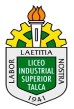 GUÍA DE APRENDIZAJEArtes Visuales       2do Medio Docente: Nicol LópezEsquema de AutorretratoObjetivo:  OA 1 Crear proyectos visuales basados en la valoración crítica de manifestaciones estéticas referidas a problemáticas sociales y juveniles en el contexto del autorretrato.Existen diversos esquemas para confeccionar un autorretrato basándose en las proporciones del rostro para poder reflejar los rasgos más característicos de una persona. En la actividad anterior realizaste un autorretrato instintivamente, esta vez el desafío es crear nuevamente tu autorretrato, pero basándose en el siguiente esquema, el cual es uno de los más conocidos y sencillos, que sirve como ejemplo para poder elevar las habilidades dentro del dibujo en un contexto más técnico.      2cm     2cm   1cm 1cm   2cm 2cm 1cm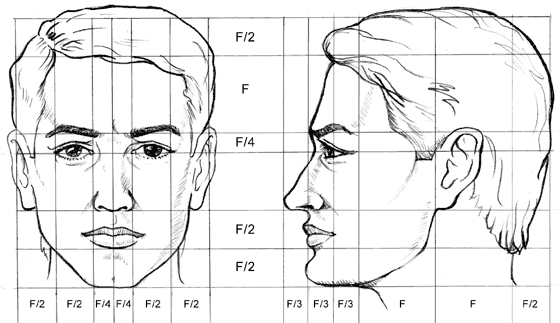  2cm         Medidas                  11 cm de ancho x 14 cm de largo4cm1cm3cm2cm2cmActividad:Realizar en su bitácora (Cuaderno de artes visuales) o en una hoja de oficio u tamaño carta, su propio autorretrato utilizando el esquema presentado como una guía (hacer el mismo esquema, pero con su rostro), es imperativo que usted utilice las medidas específicas que se entregan poniendo, especial hincapié en la observación de detalles que nos permitan observar el reflejo de sus emociones expresiones y sensaciones en su obra.Materiales:  Lápiz grafito, sacapuntas, goma de borrar, regla, lápices de colores espejo o selfi.Al terminar la activad no olvide tomar una fotografía o escanear el resultado e ingresarlo a este documento en caso que no cuente con un computador envíe un correo con la fotografía y todos los datos requeridos en este documento Nombre, curso, correo y la fecha. Agregue aquí las fotografías o escáner de la actividadRecuerde enviar sus dudas y respuestas al correo nicolclopez@gmail.com